الفريق العامل المعني بالتطوير القانوني لنظام لاهاي بشأن التسجيل الدولي للتصاميم الصناعيةالدورة الخامسةجنيف، من 14 إلى 16 ديسمبر 2015مشروع جدول الأعمالمن إعداد الأمانةافتتاح الدورةانتخاب الرئيس ونائبي الرئيساعتماد جدول الأعمالانظر هذه الوثيقة.اعتماد مشروع تقرير الدورة الرابعة للفريق الفريق العامل المعني بالتطوير القانوني لنظام لاهاي بشأن التسجيل الدولي للتصاميم الصناعيةانظر الوثيقة H/LD/WG/4/7 Prov.بعض القضايا المتعلقة بالتبليغ الإلكتروني بناء على نظام لاهاي: اقتراح تعديلات على القاعدة 5 من اللائحة التنفيذية المشتركةانظر الوثيقة H/LD/WG/5/2.اقتراح قاعدة جديدة تتعلق بتعديلات على البيانات المتعلقة بهوية المبتكرانظر الوثيقة H/LD/WG/5/3.اقتراح توصيات تتعلق بالكشف عن التصميم الصناعي في الطلب الدوليانظر الوثيقة H/LD/WG/5/4.اعتبارات تتعلق بإمكانية تضمين اللائحة التنفيذية المشتركة تقييدات متزامنة في الطلبات الدولية وغيرها من التعديلاتانظر الوثيقة H/LD/WG/5/5.اعتبارات تتعلق بإمكانية مراجعة جدول الرسومانظر الوثيقة H/LD/WG/5/6.مسائل أخرىملخص الرئيساختتام الدورة[نهاية الوثيقة]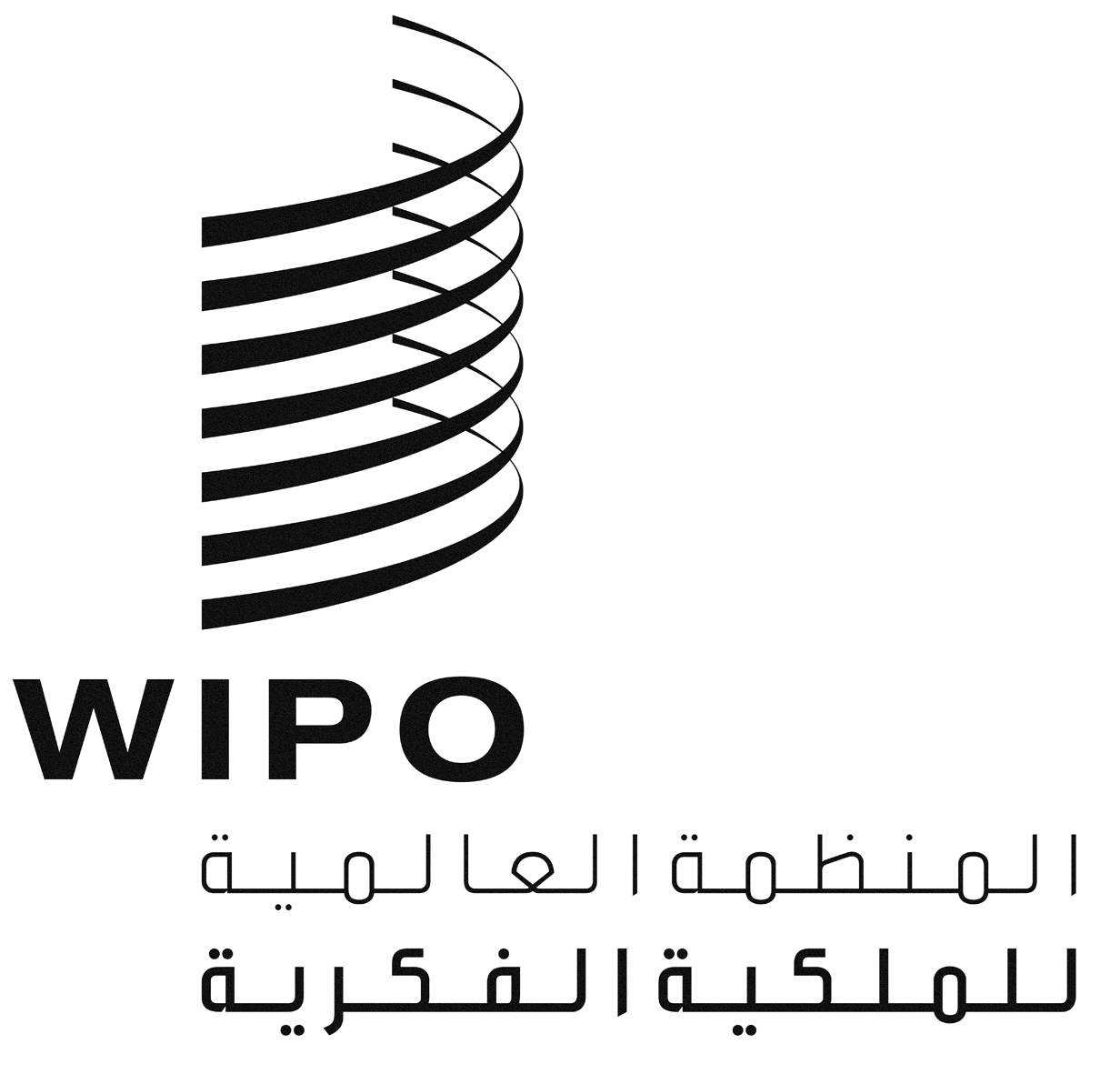 AH/LD/WG/5/1 PROV.H/LD/WG/5/1 PROV.H/LD/WG/5/1 PROV.الأصل: بالإنكليزيةالأصل: بالإنكليزيةالأصل: بالإنكليزيةالتاريخ: 29 سبتمبر 2015التاريخ: 29 سبتمبر 2015التاريخ: 29 سبتمبر 2015